Fiche M17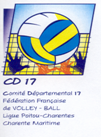 Saison 2016-2017Fiche M17Saison 2016-2017Fiche M17Saison 2016-2017Fiche M17Saison 2016-2017Fiche M17Saison 2016-2017Autorisation ParentaleStages départementaux 2016-2017Je soussigné(é) : ………………………………………………Nom : ………………… Nom : ………………… Prénom : ……………………Prénom : ……………………Prénom : ……………………Autorise notre fils/fille : Date de naissance : ……………….Date de naissance : ……………….Catégorie : ……………………Catégorie : ……………………Catégorie : ……………………Nom : ……………………………………………………Adresse : ……………………………………………………………..Adresse : ……………………………………………………………..Adresse : ……………………………………………………………..Adresse : ……………………………………………………………..Adresse : ……………………………………………………………..Prénom : ………………………………………………..CP : ……………………………..CP : ……………………………..Commune : ………………………Commune : ………………………Commune : ………………………à participer aux stages départementaux organisés par le Comité Départemental de Charente-Maritime de Volley Ball au cours de la saison 2016-2017Tél fixe : ……………………………………….Tél fixe : ……………………………………….Tél fixe : ……………………………………….Tél fixe : ……………………………………….Tél fixe : ……………………………………….à participer aux stages départementaux organisés par le Comité Départemental de Charente-Maritime de Volley Ball au cours de la saison 2016-2017Portable mère : ……………………………Portable mère : ……………………………Portable mère : ……………………………Portable mère : ……………………………Portable mère : ……………………………Portable mère : ……………………………Portable mère : ……………………………Portable mère : ……………………………Portable mère : ……………………………Portable mère : ……………………………à participer aux stages départementaux organisés par le Comité Départemental de Charente-Maritime de Volley Ball au cours de la saison 2016-2017Email joueur : ……………………………………………………………Email joueur : ……………………………………………………………Email joueur : ……………………………………………………………Email joueur : ……………………………………………………………Email joueur : ……………………………………………………………à participer aux stages départementaux organisés par le Comité Départemental de Charente-Maritime de Volley Ball au cours de la saison 2016-2017Email parents : …………………………………………………………..Allergies/Traitement : ……………………………………………………Email parents : …………………………………………………………..Allergies/Traitement : ……………………………………………………Email parents : …………………………………………………………..Allergies/Traitement : ……………………………………………………Email parents : …………………………………………………………..Allergies/Traitement : ……………………………………………………Email parents : …………………………………………………………..Allergies/Traitement : ……………………………………………………à participer aux stages départementaux organisés par le Comité Départemental de Charente-Maritime de Volley Ball au cours de la saison 2016-2017Club : ……………………..Club : ……………………..Club : ……………………..Joue en championnat :M17Sénior : ……………….Joue en championnat :M17Sénior : ……………….En cas d’accident ou de maladie :Nous autorisons le responsable de la sélection à faire pratiquer, après avis du médecin les soins médicaux ou toutes interventions qui apparaîtraient utiles.Nom, adresse et n° téléphone de la personne à prévenir : ………………………………………………………………………...………………………………………………………………….Classe : ………………….Classe : ………………….Classe : ………………….Etablissement : ……………….Etablissement : ……………….En cas d’accident ou de maladie :Nous autorisons le responsable de la sélection à faire pratiquer, après avis du médecin les soins médicaux ou toutes interventions qui apparaîtraient utiles.Nom, adresse et n° téléphone de la personne à prévenir : ………………………………………………………………………...………………………………………………………………….Autres sports : …………………………………………Autres sports : …………………………………………Autres sports : …………………………………………Autres sports : …………………………………………Autres sports : …………………………………………En cas d’accident ou de maladie :Nous autorisons le responsable de la sélection à faire pratiquer, après avis du médecin les soins médicaux ou toutes interventions qui apparaîtraient utiles.Nom, adresse et n° téléphone de la personne à prévenir : ………………………………………………………………………...………………………………………………………………….En cas d’accident ou de maladie :Nous autorisons le responsable de la sélection à faire pratiquer, après avis du médecin les soins médicaux ou toutes interventions qui apparaîtraient utiles.Nom, adresse et n° téléphone de la personne à prévenir : ………………………………………………………………………...………………………………………………………………….Projet volley : …………………………………………………………Projet volley : …………………………………………………………Projet volley : …………………………………………………………Projet volley : …………………………………………………………Projet volley : …………………………………………………………En cas d’accident ou de maladie :Nous autorisons le responsable de la sélection à faire pratiquer, après avis du médecin les soins médicaux ou toutes interventions qui apparaîtraient utiles.Nom, adresse et n° téléphone de la personne à prévenir : ………………………………………………………………………...………………………………………………………………….Taille : ………………..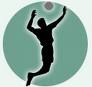 □  Je n’autorise pas le Comité Départemental à photographier, filmer mon enfant et à publier, à exposer la(les) photographie(s) dans le cadre des actions et communications du CD. Fait à ……………………….. , le ………………………….Fait à ……………………….. , le ………………………….Fait à ……………………….. , le ………………………….Fait à ……………………….. , le ………………………….Fait à ……………………….. , le ………………………….Fait à ……………………….. , le ………………………….SignatureSignatureSignatureSignatureSignatureSignatureAutorisation Parentalede transport des mineursStages départementaux 2016-2017Informations M17M 17 : Enfant né(e) entre 2000 et 2001 Peut participer aux tournois M17 et compétitions séniorsPeut participer aux stages départementauxPeut être sélectionné(e) dans le cadre des Interdépartementaux M17 avec le Comité 17 en tant que joueur (se) et/ou arbitre  Je soussigné(é) : ……………………………………………Autorise notre fils/fille :Nom : ……………………………………………………Prénom : ………………………………………………..à effectuer les trajets liés à son activité sportive dans le cadre des stages et des compétitions du CDVB 17 dans tout véhicule, qu’il soit conduit par une personne opérant à titre de bénévole ou professionnel ou à titre de transporteur professionnel.Fait à ……………………….. , le ……………………………SignatureM 17 : Enfant né(e) entre 2000 et 2001 Peut participer aux tournois M17 et compétitions séniorsPeut participer aux stages départementauxPeut être sélectionné(e) dans le cadre des Interdépartementaux M17 avec le Comité 17 en tant que joueur (se) et/ou arbitre  Je soussigné(é) : ……………………………………………Autorise notre fils/fille :Nom : ……………………………………………………Prénom : ………………………………………………..à effectuer les trajets liés à son activité sportive dans le cadre des stages et des compétitions du CDVB 17 dans tout véhicule, qu’il soit conduit par une personne opérant à titre de bénévole ou professionnel ou à titre de transporteur professionnel.Fait à ……………………….. , le ……………………………SignatureDates stages : STAGE 1 = Samedi 29 et dimanche 30 octobre 2016, 9h à 17h,  à Rochefort, au gymnase RochereauVendredi 11 novembre 2016 : Détection Ligue M15STAGE 2 = Samedi 17 et dimanche 18 décembre 2016, de 9h à 17h, à Rochefort, au gymnase RochereauEN ATTENTE DES DATES DE STAGES 2017Dimanche 21 mai 2017 : Interdépartementaux M17